AP Computer Science A	Course No. 10157	Credit: 1.0Pathways and CIP Codes: Programming & Software Development (11.0201)Course Description: Application Level: Following the College Board’s suggested curriculum designed to mirror college-level computer science courses, AP Computer Science A courses provide students with the logical, mathematical, and problem-solving skills needed to design structured, well documented computer programs that provide solutions to real-world problems. These courses cover such topics as programming methodology, features, and procedures; algorithms; data structures; computer systems; and programmer responsibilities. Directions: The following competencies are required for full approval of this course. Check the appropriate number to indicate the level of competency reached for learner evaluation.RATING SCALE:4.	Exemplary Achievement: Student possesses outstanding knowledge, skills or professional attitude.3.	Proficient Achievement: Student demonstrates good knowledge, skills or professional attitude. Requires limited supervision.2.	Limited Achievement: Student demonstrates fragmented knowledge, skills or professional attitude. Requires close supervision.1.	Inadequate Achievement: Student lacks knowledge, skills or professional attitude.0.	No Instruction/Training: Student has not received instruction or training in this area.Benchmark 1: CompetenciesI certify that the student has received training in the areas indicated.Instructor Signature: 	For more information, contact:CTE Pathways Help Desk(785) 296-4908pathwayshelpdesk@ksde.org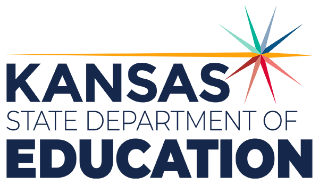 900 S.W. Jackson Street, Suite 102Topeka, Kansas 66612-1212https://www.ksde.orgThe Kansas State Department of Education does not discriminate on the basis of race, color, national origin, sex, disability or age in its programs and activities and provides equal access to any group officially affiliated with the Boy Scouts of America and other designated youth groups. The following person has been designated to handle inquiries regarding the nondiscrimination policies:	KSDE General Counsel, Office of General Counsel, KSDE, Landon State Office Building, 900 S.W. Jackson, Suite 102, Topeka, KS 66612, (785) 296-3201. Student name: Graduation Date:#DESCRIPTIONRATING1.1Demonstrate knowledge of different programming language paradigms. (E.g. object oriented programming, functional programming.)1.2Read and understand a problem description, purpose, and goals.1.3Read and understand class i n s t a n t i a t i o n s and relationships among the classes (i.e. “is-a,” and “has-a” relationships).1.4Design and implement a class.1.5Demonstrate a knowledge and show application of encapsulation.1.6Demonstrate a knowledge and show implementation of inheritance.1.7Demonstrate a knowledge and show implementation of abstract classes.1.8Demonstrate a knowledge of polymorphism.1.9Show implementation of method overloading and overriding.1.10Understand and implement a given class hierarchy.1.11Identify reusable components from existing code using classes and class libraries.1.12Demonstrate a proficiency for using libraries as defined by the AP Java Subset.1.13Understand and explain the difference between static and dynamic data types.1.14Demonstrate a knowledge and show application of recursion.1.15Identify edge cases and generate appropriate test data.1.16Employ and understand various debugging techniques.1.17Demonstrate knowledge of the three types of programming errors: compile or syntax, run-time, and logic.1.18Understand error handling and how to throw and catch exceptions.1.19Representations of numbers in decimal, binary, and hexadecimal.1.20Understanding and implementation of primitive data types int, Boolean, and double.1.21Demonstrate and show implementation of one dimensional static arrays.1.22Demonstrate and show implementation of two dimensional static arrays.1.23Knowledge of row-major ordering of two dimensional static arrays.1.24Demonstrate and show implementation of dynamic arrays.1.25Understanding of the differences between static and dynamic arrays.1.26Knowledge of selection, insertion, merge, and quick sort.1.27Demonstrate and show implementation of compiler directives.